Тур «Масленичный разгуляй – 2022»Населённые пункты маршрута:г. Тюмень(2н) – Насекино - г.Ялуторовск3 дня/2 ночиДаты заездов: 04-06 марта 2022 года1 день – 4 марта - Тюмень «ТЕЩИНЫ ВЕЧЕРКИ»(Байки про Тюмень с угощеньем, представленьем и цыганским развлеченьем)Прибытие в отель самостоятельно;- индивидуальный трансфер: ж/д вокзал или аэропорт – гостиница (оплачивается дополнительно);11:00 Начало программы. Отправление от гостиницы11:00-12:30 Празднично-историческая экскурсия по улицам города до Моста влюбленных, прогулка по исторической площади, набережной (праздничные конкурсы, сувениры).12:30-12:40 Переезд к ресторану.12:40-13:10 Выступление цыганского ансамбля-пляски, переодевания, гадания и подарки.13:10-14:00 Посиделки в ресторане «Тургенев» - «Угощение от тещи» (обед).14:00-14:30 Пешеходная экскурсия по купеческому кварталу, рассказ о деревянном зодчестве, по направлению к дому-музею Н. Машарова. 14:30-16:30 Театрализованное представление на территории музея; экскурсия по музею, «Праздники купцов»; мастер-класс: «Сувенир от тещи на память, но своими руками».16:40 Переезд в гостиницу. Окончание программы.2 день – 5 марта – Тюмень «ЗОЛОВКИНЫ ПОСИДЕЛКИ»(Во второй день Масленичного разгуляя нас ждут в крестьянском доме-музее «Насекино»)10:00 Отправление от гостиницы. Экскурсия по пути следования: исторические факты, легенды, сказания, байки, истории о веселых казаках сибирских, о крестьянских приметах, и угощениях.10:40 Прибытие в усадьбу, праздничная встреча группы – народными артистами-фольклористами.А так же для вас: - экскурсия по подворью;- игры и пляски в народный праздник Масленица;- песни и забавы от хозяев усадьбы;- печеной картошки немножко, да угощения- плошку блины с пылу-жару и чай из трав да с самовара.СРЕДИ КОНКУРСОВ:- бой мешками, сидя на скользком бревне;- хороводы весенние;- «Гвоздь» программы – cсжигание чучела Масленицы.14:00 Окончание веселья, после вкусного угощения (печеная картошка, сушки, блины, конфеты, чай из сибирских трав). «Пора и честь знать!»в 14:00 выезд в Тюмень15:00 Окончание программы у гостиницы.3 день – 6 марта – Ялуторовск «ПРОЩЁНОЕ ВОСКРЕСЕНЬЕ»09:30 Освобождение номеров. Выезд от гостиницы. Праздничная информация по пути следования в г. Ялуторовск. Прибытие в город.11:00 Прибытие в город Ялуторовск. Экскурсия по Ялуторовскому Острогу, костюмированное представление, игры, развлечения, угощение разгуляйное «осторожное», свободное время на фото, прогулки по территории Острога, мастер-класс «Оберег от тещи Лары».с 13:00 – участие в праздничном Разгуляе на площади г. Ялуторовска,Масленица в Ялуторовске – это яркий и незабываемый праздник, который сопровождается:- старинными ярмарочными играми и забавами;- театрализованными фольклорными представлениями;- взятием снежного городка;- хоккеем на валенках;- вкуснейшими блинами;- уникальным холодцом;- ярмаркой и продажа изделий ручной работы мастеров из разных уголков Тюменского района.Во время народного праздника «Сибирская масленица» пройдет гастрономическое шоу.Фестиваль-дегустация «Ялуторовская гигантомания», в котором примут участие производители Тюменской области. Ни один гость не уйдет с фестиваля, не отведав ялуторовские мясные изделия, вкусняшки, мороженое. И многое другое.Традиционно, на Сретенской площади, состоится Битва Блинопеков, которые будут состязаться в выпечке блинов на трехметровых сковородках по уникальным рецептам. На протяжении всего праздника – наблюдаем выпекание 3-х метрового блина, и дегустация «кто успел – тот и съел». Кульминацией праздника станет сжигание чучела Масленицы.15:30 - Выезд в Тюмень17:00 – Прибытие в Тюмень (ориентировочно).! ВНИМАНИЕ: трансфер в аэропорт осуществляется самостоятельно!В Тюменской области введён масочный режим. Актуальную информацию по пребыванию в Тюмени относительно COVID-19 смотрите по ссылке:https://russia.travel/news/338630/В стоимость полной программы входит:Перелет, если выбрали тур с перелетом Транспортное обслуживание по программе тура;Проживание 2н. в стандартном номере отеля (г.Тюмень) - заезд не ранее 14.00 часов, выезд не позднее 12.00 часов;Питание по программе;Экскурсионное обслуживание по программе;Услуги гидаДополнительно оплачивается:- Трансфер аэропорт(ж\д вокзал) - Тюмень - аэропорт (ж\д вокзал)Дополнительные экскурсииЛичные расходыПеречень дополнительных услуг и их стоимость на человека:Трансфер аэропорт «Рощино» – отель (1500 руб - максимум 3 чел; 2700 руб – максимум 6 чел)Трансфер ж/д вокзал г. Тюмени – отель (700 руб - максимум 3 чел)Трансфер отель – горячие источники – отель (от 2200 руб - максимум 3 чел; от 4500 руб – максимум 6 чел)Посещение термального источника (от 700 руб./чел без трансфера)	Дегустационный ужин блюд Сибирской кухни и экскурсия по музею ресторану.- 1500 руб/челДопсутки отель «Восток» 1/2 DBL - 2300 руб/челДопсутки отель «Восток» SGL – 2600 руб/челВНИМАНИЕ!!! Дополнительные экскурсии заказываютсяминимум за три дня до приезда в г. Тюмень!!!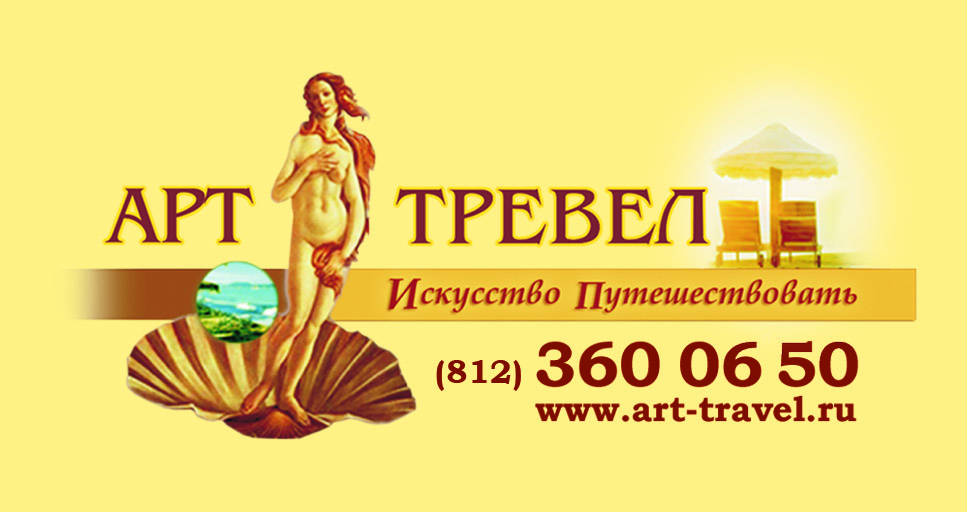 «Арт-Тревел» - искусство путешествоватьреестр туроператора РТО 017358СПб, Банковский пер. д.3, оф. № 1.2тел.  360-06-50, +79910336707booking@art-travel.ru     www.art-travel.ru